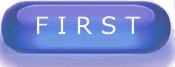 Public Meeting October 19, 2015Financial Rating SystemBased on 2013-2014 DataCritical Indicators 1-4 (Yes=Pass / No=Fail Format) Solvency Indicator 5 (up to 10 pts)Financial Competency Indicators 6 & 7 (up to 10 pts per indicator)Managerial Reports & Summary of Financial Solvency Survey 2013-2014 Report is also available online at:http://tuna.tea.state.tx.us/First/forms/main.aspx(Go to District# 220919)Determine Rating By Applicable Range For The Number Of Total Points & Results of Default Indicators:Pass	16 through 30 pointsFail	0 through 15 pointsThe ISD receives an “F” if scores below the minimum passing score, or if it failed any critical indicator 1 through 4, or if the AFR and data were not complete, or ifeither the AFR or the data were not submitted on time for FIRST analysis.Carroll ISD – 2015 (school year 2013-2014)Total Point Score: 30 of 30 and answered YES to Critical IndicatorsRating:	PassWas the complete annual financial report (AFR) and data submitted to TEA within 30 days of the November 27 or January 28 deadline depending on the school district’s fiscal year end date of June 30or August 31, respectively?CISD Score 2013-2014:	Yes = Pass(CISD AFR received by TEA 1/21/2015; due 1/28/2015)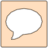 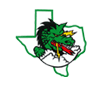 Was there an unmodified opinion in the AFR on the financial statements as a whole?	(The American Institute of Certified Public Accountants (AICPA) defines	unmodified opinion. The external independent auditor determines if there was an unmodified opinion.)CISD Score 2013-2014: Yes = Pass(CISD received a “Clean Audit” designation)Was the school district in compliance with the payment terms of all debt agreements at fiscal year end?	(If the school district was in default in aprior fiscal year, an	exemption applies in following years if the school districtis current on its forbearance or payment plan with the lender and the payments are made on schedule for the fiscal year being rated. Also exempted are technical defaults that are not related to monetary defaults.	A technical default is a failure to uphold the terms of a debt covenant, contract, or master promissory note even though payments to the lender, trust, or sinking fund are current.	A  debt agreement is a legal agreement between a debtor (person, company, etc., that owes money) and their creditors, which includes a plan for paying back the debt.)CISD Score 2013-2014: Yes = Pass(CISD received a “No Default Disclosures” statement)Was the total unrestricted net asset balance (Net of the accretion of interest for capital appreciation bonds) in the government activities column in the Statement of Net Assets greater than zero?	(If the school district’s change in students in membership over 5 years was 10 percent or more, then the school district passes this indicator.)CISD Score 2013-2014:	Yes = Pass(CISD Unrestricted Net Asset Balance = $31,390,946 + Accretion of Capital Appreciation Bonds $20,007,889)Was the school district’s administrative cost ratio equal to or less than the threshold ratio?	(See range below.)CISD Score 2013-2014 = 10 points(CISD District Administrative Ratio = 0.0748; threshold for a district with enrollment between 5,000 to 9,999 = 0.10 to receive 10 points.)Did the comparison of Public Education Information Management System (PEIMS) data to like information in the school district’s AFR result in a total variance of less than 3 percent of all expenditures by function?CISD Score 2013-2014 = 10 points(CISD Comparison – Sum of differences: 50 / denominator 80,603,422 = 0.03.Determination of points: <.30 = 10 points; >.30 = 0 points. CISD received 10 points.)Did the external independent auditor report that the AFR was free of any instance(s) of material weakness in internal controls over financial reporting and compliance for local, state, or federal funds? (The AICPA defines material weakness.)CISD Score 2013-2014 = 10 points(CISD had no reported weak internal controls.	Yes to this question = 10 points; No to this question = 0 points.)A copy of the Superintendent’s contract is available online atthe Carroll ISD Webpage:(Visit the Superintendent’s webpage under Departments.)http://www.southlakecarroll.edu/pages/CISD/Depts/ From_the_SuperintendentQuestions and Comments: Please contactChristy Stinson, CISD Financial Services christy.stinson@southlakecarroll.edu2015 School FIRST Annual Financial Management Report2015 School FIRST Annual Financial Management Report2015 School FIRST Annual Financial Management Report2015 School FIRST Annual Financial Management Report2015 School FIRST Annual Financial Management Report2015 School FIRST Annual Financial Management Report2015 School FIRST Annual Financial Management Report2015 School FIRST Annual Financial Management Report2015 School FIRST Annual Financial Management Report2015 School FIRST Annual Financial Management ReportCARROLL INDEPENDENT SCHOOL DISTRICTCARROLL INDEPENDENT SCHOOL DISTRICTCARROLL INDEPENDENT SCHOOL DISTRICTCARROLL INDEPENDENT SCHOOL DISTRICTCARROLL INDEPENDENT SCHOOL DISTRICTCARROLL INDEPENDENT SCHOOL DISTRICTCARROLL INDEPENDENT SCHOOL DISTRICTCARROLL INDEPENDENT SCHOOL DISTRICTCARROLL INDEPENDENT SCHOOL DISTRICTCARROLL INDEPENDENT SCHOOL DISTRICTFor the Twelve-Month PeriodEnded August 31, 2014DavidChristopherSueReadMattSheriCraigErinFredBradleyFaltysArcherArmstrongBallewKormannMillsRothmeierShouppStovallTaylorDescription of ReimbursementsSuperintendentBoardBoardBoardBoardBoardBoardBoardBoardBoardDescription of ReimbursementsSuperintendentMemberMemberMemberMemberMemberMemberMemberMemberMemberMeals$	1,054.87$	-$	-$	-$	-$	-$	17.50$	-$	-$	-Lodging$	1,716.43$	-$	-$	-$	-$	-$	-$	-$	-$	-Transportation$	2,961.72$	-$	-$	-$	-$	-$  2,545.40$	-$	-$	-Motor Fuel$	338.11$	-$	-$	-$	-$	-$	-$	-$	-$	-Other$	7,122.62$	-$	66.00$	290.00$	-$	350.00$	30.00$	-$	66.00$    350.00Total$	13,193.75$	-$	66.00$	290.00$	-$	350.00$  2,592.90$	-$	66.00$    350.00All “reimbursements” expenses, regardless of the manner of payment, including direct pay,All “reimbursements” expenses, regardless of the manner of payment, including direct pay,All “reimbursements” expenses, regardless of the manner of payment, including direct pay,All “reimbursements” expenses, regardless of the manner of payment, including direct pay,All “reimbursements” expenses, regardless of the manner of payment, including direct pay,All “reimbursements” expenses, regardless of the manner of payment, including direct pay,credit card, cash, and purchase order are to be reported.  Items to be reported per category include:credit card, cash, and purchase order are to be reported.  Items to be reported per category include:credit card, cash, and purchase order are to be reported.  Items to be reported per category include:credit card, cash, and purchase order are to be reported.  Items to be reported per category include:credit card, cash, and purchase order are to be reported.  Items to be reported per category include:credit card, cash, and purchase order are to be reported.  Items to be reported per category include:Meals – Meals consumed out of town, and in-district meals at area restaurants (outside of board meetings, excludes catered board meeting meals).Meals – Meals consumed out of town, and in-district meals at area restaurants (outside of board meetings, excludes catered board meeting meals).Meals – Meals consumed out of town, and in-district meals at area restaurants (outside of board meetings, excludes catered board meeting meals).Meals – Meals consumed out of town, and in-district meals at area restaurants (outside of board meetings, excludes catered board meeting meals).Meals – Meals consumed out of town, and in-district meals at area restaurants (outside of board meetings, excludes catered board meeting meals).Meals – Meals consumed out of town, and in-district meals at area restaurants (outside of board meetings, excludes catered board meeting meals).Meals – Meals consumed out of town, and in-district meals at area restaurants (outside of board meetings, excludes catered board meeting meals).Meals – Meals consumed out of town, and in-district meals at area restaurants (outside of board meetings, excludes catered board meeting meals).Meals – Meals consumed out of town, and in-district meals at area restaurants (outside of board meetings, excludes catered board meeting meals).Meals – Meals consumed out of town, and in-district meals at area restaurants (outside of board meetings, excludes catered board meeting meals).Meals – Meals consumed out of town, and in-district meals at area restaurants (outside of board meetings, excludes catered board meeting meals).Meals – Meals consumed out of town, and in-district meals at area restaurants (outside of board meetings, excludes catered board meeting meals).Meals – Meals consumed out of town, and in-district meals at area restaurants (outside of board meetings, excludes catered board meeting meals).Meals – Meals consumed out of town, and in-district meals at area restaurants (outside of board meetings, excludes catered board meeting meals).Meals – Meals consumed out of town, and in-district meals at area restaurants (outside of board meetings, excludes catered board meeting meals).Meals – Meals consumed out of town, and in-district meals at area restaurants (outside of board meetings, excludes catered board meeting meals).Lodging - Hotel charges.Transportation - Airfare, car rental (can include fuel on rental, taxis, mileage reimbursements, leased cars, parking and tolls).Transportation - Airfare, car rental (can include fuel on rental, taxis, mileage reimbursements, leased cars, parking and tolls).Transportation - Airfare, car rental (can include fuel on rental, taxis, mileage reimbursements, leased cars, parking and tolls).Transportation - Airfare, car rental (can include fuel on rental, taxis, mileage reimbursements, leased cars, parking and tolls).Transportation - Airfare, car rental (can include fuel on rental, taxis, mileage reimbursements, leased cars, parking and tolls).Transportation - Airfare, car rental (can include fuel on rental, taxis, mileage reimbursements, leased cars, parking and tolls).Transportation - Airfare, car rental (can include fuel on rental, taxis, mileage reimbursements, leased cars, parking and tolls).Transportation - Airfare, car rental (can include fuel on rental, taxis, mileage reimbursements, leased cars, parking and tolls).Motor fuel – Gasoline.Other: - Registration fees, telephone/cell phone, internet service, fax machine, and otherOther: - Registration fees, telephone/cell phone, internet service, fax machine, and otherOther: - Registration fees, telephone/cell phone, internet service, fax machine, and otherOther: - Registration fees, telephone/cell phone, internet service, fax machine, and otherOther: - Registration fees, telephone/cell phone, internet service, fax machine, and otherreimbursements (or on-behalf of) to the superintendent and board member not defined  above.reimbursements (or on-behalf of) to the superintendent and board member not defined  above.reimbursements (or on-behalf of) to the superintendent and board member not defined  above.reimbursements (or on-behalf of) to the superintendent and board member not defined  above.reimbursements (or on-behalf of) to the superintendent and board member not defined  above.reimbursements (or on-behalf of) to the superintendent and board member not defined  above.Outside Compensation and/or Fees Received by the Superintendent for Professional Consulting and/or Other Personal ServicesOutside Compensation and/or Fees Received by the Superintendent for Professional Consulting and/or Other Personal ServicesOutside Compensation and/or Fees Received by the Superintendent for Professional Consulting and/or Other Personal ServicesOutside Compensation and/or Fees Received by the Superintendent for Professional Consulting and/or Other Personal ServicesOutside Compensation and/or Fees Received by the Superintendent for Professional Consulting and/or Other Personal ServicesOutside Compensation and/or Fees Received by the Superintendent for Professional Consulting and/or Other Personal ServicesOutside Compensation and/or Fees Received by the Superintendent for Professional Consulting and/or Other Personal ServicesOutside Compensation and/or Fees Received by the Superintendent for Professional Consulting and/or Other Personal ServicesFor the Twelve-Month  PeriodEnded August 31,  2014Name(s)  of Entity(ies)Amount ReceivedAmount Received$	-Total$	-Compensation does not include business revenues generated from a family business (farming, ranching, etc.) that has noCompensation does not include business revenues generated from a family business (farming, ranching, etc.) that has noCompensation does not include business revenues generated from a family business (farming, ranching, etc.) that has noCompensation does not include business revenues generated from a family business (farming, ranching, etc.) that has noCompensation does not include business revenues generated from a family business (farming, ranching, etc.) that has noCompensation does not include business revenues generated from a family business (farming, ranching, etc.) that has noCompensation does not include business revenues generated from a family business (farming, ranching, etc.) that has noCompensation does not include business revenues generated from a family business (farming, ranching, etc.) that has norelation to school  district business.relation to school  district business.Gifts Received by Executive Officers and Board Members (and First Degree Relatives, if any)Gifts Received by Executive Officers and Board Members (and First Degree Relatives, if any)Gifts Received by Executive Officers and Board Members (and First Degree Relatives, if any)Gifts Received by Executive Officers and Board Members (and First Degree Relatives, if any)Gifts Received by Executive Officers and Board Members (and First Degree Relatives, if any)Gifts Received by Executive Officers and Board Members (and First Degree Relatives, if any)Gifts Received by Executive Officers and Board Members (and First Degree Relatives, if any)(gifts that had an economic value of $250 or more in the aggregate in the fiscal year)(gifts that had an economic value of $250 or more in the aggregate in the fiscal year)(gifts that had an economic value of $250 or more in the aggregate in the fiscal year)(gifts that had an economic value of $250 or more in the aggregate in the fiscal year)(gifts that had an economic value of $250 or more in the aggregate in the fiscal year)(gifts that had an economic value of $250 or more in the aggregate in the fiscal year)For the Twelve-Month PeriodEnded August 31, 2014DavidChristopherSueReadMattSheriCraigErinFredBradleyFaltysArcherArmstrongBallewKormannMillsRothmeierShouppStovallTaylorSuperintendentBoardBoardBoardBoardBoardBoardBoardBoardBoardSuperintendentMemberMemberMemberMemberMemberMemberMemberMemberMemberTotal$	-$	-$	-$	-$	-$	-$	-$	-$	-$	-Note – An executive officer is defined as the superintendent, unless the board of trustees or theNote – An executive officer is defined as the superintendent, unless the board of trustees or theNote – An executive officer is defined as the superintendent, unless the board of trustees or theNote – An executive officer is defined as the superintendent, unless the board of trustees or theNote – An executive officer is defined as the superintendent, unless the board of trustees or theNote – An executive officer is defined as the superintendent, unless the board of trustees or thedistrict administration names additional staff under this classification for local officials.district administration names additional staff under this classification for local officials.district administration names additional staff under this classification for local officials.district administration names additional staff under this classification for local officials.district administration names additional staff under this classification for local officials.Business Transactions Between School District and Board MembersBusiness Transactions Between School District and Board MembersBusiness Transactions Between School District and Board MembersBusiness Transactions Between School District and Board MembersBusiness Transactions Between School District and Board MembersFor the Twelve-Month PeriodEnded August 31, 2014DavidChristopherSueReadMattSheriCraigErinFredBradleyFaltysArcherArmstrongBallewKormannMillsRothmeierShouppStovallTaylorSuperintendentBoardBoardBoardBoardBoardBoardBoardBoardBoardSuperintendentMemberMemberMemberMemberMemberMemberMemberMemberMemberAmounts$	-$	-$	-$	-$	-$	-$	-$	-$	-$	-Note - The summary amounts reported under this disclosure are not to duplicate the  itemsNote - The summary amounts reported under this disclosure are not to duplicate the  itemsNote - The summary amounts reported under this disclosure are not to duplicate the  itemsNote - The summary amounts reported under this disclosure are not to duplicate the  itemsNote - The summary amounts reported under this disclosure are not to duplicate the  itemsNote - The summary amounts reported under this disclosure are not to duplicate the  itemsdisclosed in the summary schedule of reimbursements received by board members.disclosed in the summary schedule of reimbursements received by board members.disclosed in the summary schedule of reimbursements received by board members.disclosed in the summary schedule of reimbursements received by board members.disclosed in the summary schedule of reimbursements received by board members.